PRIJAVNI LIST ZA STUDENTE ZA MOBILNOST 
U SVRHU KOMBINIRANOG INTENZIVNOG PROGRAMA Application form for students 
for mobility for the blended intensive programmePODACI O STUDENTU/ICI / Personal informationPODACI O KOMBINIRANOM INTENZIVNOM PROGRAMU / Data about blended intensive programPODACI O DOSADAŠNJEM SUDJELOVANJU U PROGRAMIMA MOBILNOSTI / Information about previous participation in mobility programsPODACI O ODABRANOJ INOZEMNOJ VISOKOŠKOLSKOJ USTANOVI ZA MOBILNOSTI U KOMBINIRANOG INTENZIVNOG PROGRAMA/ Information about the chosen foreign higher education institution for the blendend intensive programme mobility*  POPIS ERASMUS BILATERALNIH SPORAZUMA NALAZI SE NA WEB STRANICI / 
The Erasmus Bilateral Agreements list is available on the website 
 https://www.algebra.hr/visoko-uciliste/en/for-students/international-cooperation/partners/ PLANIRANO RAZDOBLJE MOBILNOSTI ZA STUDIJSKI BORAVAK / Planned mobility period for studiesIZJAVA O DVOSTRUKOM FINANCIRANJU / Double financing statementSAMOPROCJENA ZNANJA JEZIKA NA KOJEM ĆE SE ODRŽAVATI NASTAVA / Self assesment of knwledge of the main language instructionsMOTIVACIJSKO PISMO / Motivation LetterMOTIVACIJSKO PISMO JE OPISNI DIO VAŠE PRIJAVE ZA NATJEČAJ U OKVIRU PROGRAMA ERASMUS U KOJEM SE TREBATE UKRATKO PREDSTAVITI TE OPISATI: 1. VAŠE AKADEMSKE INTERESE, 2. RAZLOGE PRIJAVE NA PREDMETNI NATJEČAJ, 3. VAŠU MOTIVIRANOST ZA ODLAZAK NA ODABRANI KOMBINIRANI INTENZIVNI PROGRAM, 4. VAŠA OČEKIVANJA TIJEKOM RAZDOBLJA ERASMUS MOBILNOSTI I 5. POTENCIJALNU VRIJEDNOST I REZULTATE KOJE ĆETE OSTVARITI NAKON REALIZACIJE ERASMUS MOBILNOSTI. KORISTITE ZADANI OKVIR DO NAJVIŠE 1 STRANICE, A MINIMALNO 200 RIJEČI FONT TIMES NEW ROMAN, VELIČINA 11.A motivation letter is a descriptive part of your application for the Erasmus program call in which you should shortly represent yourself and describe: 1. your academic interests, 2. reasons for your application, 3. your motivation for going abroad to a blended intensive programme, 4. your expectations while Erasmus mobility period and 5. potential value and results which you will achieve after the realisation of Erasmus mobility.Use the default box, one-page maximum, minimum of 200 words, font Times New Roman, size 11.Razlog odabira kombiniranog intenzivnog programa (min. 50 riječi)/ Written explanation of why you chose the blended intensive programme (min. 50 words). MJESTO I DATUM PRIJAVE: / Application place and date:POTPIS STUDENTA: / Signature:IME I PREZIMEName and surnameDATUM I GODINA ROĐENJADate and year of birthMJESTO I DRŽAVA ROĐENJAPlace and country of birthDRŽAVLJANSTVONationalitySPOLSexMFADRESA PREBIVALIŠTAAddress of permanent residenceADRESA BORAVIŠTA (ukoliko je različita od adrese prebivališta)/Adress of residence (if different from adress of permanent residence)BROJ TELEFONAPhone numberBROJ MOBITELAMobile phone numberE-MAIL ADRESAE-mail addressOIBOIB number MATIČNI FAKULTETHome institutionVisoko učilište Algebra/Algebra University College NAZIV KOMBINIRANOG INTENZIVNOG PROGRAMABlended intensive program RAZINA STUDIJALevel of studyPREDDIPLOMSKI / Bachelor           DIPLOMSKI / MasterSTATUS STUDENTAStudent statusREDOVITI / full time                       IZVANREDNI / part-timeGODINA STUDIJAStudy yearPONAVLJANJE STUDIJSKE GODINEReenrollment in the study year DA / yesNE / noPROSJEK OCJENA SVIH DOSAD POLOŽENIH ISPITAGrade point average of all courses passedJESTE LI SUDJELOVALI U NEKOM OD PROGRAMA MOBILNOSTI TIJEKOM SVOG STUDIJA?Have you participated in any mobility programmes during your study?DA / yesNE / noAKO JESTE, NAVEDITE NAZIV PROGRAMA, MJESTO I RAZDOBLJE MOBILNOSTIIf yes, specify the name of the programme, place, and mobility periodNAZIV INOZEMNE VISOKOŠKOLSKE USTANOVE (SVEUČILIŠTA, FAKULTETA) PREMA IZBORU S POPISA ERASMUS BILATERALNIH SPORAZUMA* ILI PREMA OSOBNOM IZBORU**: Name of the foreign higher education institution (university, faculty) from the list of Erasmus partners of Algebra University CollegeNAZIV INOZEMNE VISOKOŠKOLSKE USTANOVE (SVEUČILIŠTA, FAKULTETA) PREMA IZBORU S POPISA ERASMUS BILATERALNIH SPORAZUMA* ILI PREMA OSOBNOM IZBORU**: Name of the foreign higher education institution (university, faculty) from the list of Erasmus partners of Algebra University CollegeIZBOR 1:Choice 1:IZBOR 1:Choice 1:IZBOR 2:Choice 2:IZBOR 2:Choice 2:IMATE LI OSTVAREN KONTAKT NA NAVEDENOJ USTANOVI?Do you have any contact at this institution?IZBOR 1: DA / NEChoice 1: yes / noIZBOR 2: DA / NEChoice 2: yes / noIME I PREZIME KONTAKT OSOBE (TELEFON I E-MAIL)Name and surname of contact person (phone and e-mail)1.2. POČETAK MOBILNOSTI(DATUM, MJESEC, GODINA)Start of mobility ( date, month, year)ZAVRŠETAK MOBILNOSTI(DATUM, MJESEC, GODINA)End of mobility (date, month, year)UKUPAN BROJ MJESECIMonths in totalPOD MATERIJALNOM ODGOVORNOŠĆU IZJAVLJUJEM DA NISAM KORISNIK DRUGOG IZVORA FINANCIRANJA DODIJELJENOG ZA REALIZACIJU PREDMETNE MOBILNOSTI IZ SREDSTAVA KOJI POTJEČU IZ FONDOVA EUROPSKE UNIJE. / 
Under the material responsibility, I declare that I am not a user of another source of funding allocated for the realization of the relevant mobility from funds deriving from EU funds.POTPIS STUDENTA / Signature of student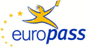 SAMOPROCJENASelf assesmentSAMOPROCJENASelf assesmentRAZUMIJEVANJE 
UnderstandingRAZUMIJEVANJE 
UnderstandingRAZUMIJEVANJE 
UnderstandingRAZUMIJEVANJE 
UnderstandingGOVOR SpeechGOVOR SpeechGOVOR SpeechGOVOR SpeechPISANJE 
WritingPISANJE 
WritingEUROPSKA RAZINA / European level (*) EUROPSKA RAZINA / European level (*) SLUŠANJE
ListeningSLUŠANJE
ListeningČITANJE
ReadingČITANJE
ReadingGOVORNA INTERAKCIJA
Spoken interactionGOVORNA INTERAKCIJA
Spoken interactionGOVORNA PRODUKCIJA
Spoken productionGOVORNA PRODUKCIJA
Spoken productionJEZIKLanguageJEZIKLanguage(*) http://europass.cedefop.europa.eu/resources/european-language-levels-cefr (*) http://europass.cedefop.europa.eu/resources/european-language-levels-cefr (*) http://europass.cedefop.europa.eu/resources/european-language-levels-cefr (*) http://europass.cedefop.europa.eu/resources/european-language-levels-cefr (*) http://europass.cedefop.europa.eu/resources/european-language-levels-cefr (*) http://europass.cedefop.europa.eu/resources/european-language-levels-cefr (*) http://europass.cedefop.europa.eu/resources/european-language-levels-cefr (*) http://europass.cedefop.europa.eu/resources/european-language-levels-cefr (*) http://europass.cedefop.europa.eu/resources/european-language-levels-cefr (*) http://europass.cedefop.europa.eu/resources/european-language-levels-cefr (*) http://europass.cedefop.europa.eu/resources/european-language-levels-cefr 